                                                           ПРОЕКТ           ҠАРАР                                                                    ПОСТАНОВЛЕНИЕ          ___________ 2014 й                        №  ____               _________  2014 гОб утверждении Программы противодействия коррупции  в сельском поселении Шаранский сельсовет муниципального района Шаранский район Республики Башкортостан на 2014-2016 годыРуководствуясь ст. 35 Федерального закона от 6 октября 2003 года №131-ФЗ «Об общих принципах организации местного самоуправления в Российской Федерации», во исполнение Указа Президента Республики Башкортостан от 10 февраля 2011 года №УП-46 «Об утверждении Программы противодействия коррупции в Республике Башкортостан на 2011-2013 годы», в целях дальнейшего развития системы противодействия коррупции в сельском поселении Шаранский сельсовет  муниципального района Шаранский район Республики Башкортостан ПОСТАНОВЛЯЮ:1.Утвердить прилагаемую Программу противодействия коррупции в сельском поселении Шаранский сельсовет муниципального района Шаранский район Республики Башкортостан на 2014 - 2016 годы (далее - Программа).2.Ежегодно начиная с 2015 года при формировании проекта бюджета сельского поселения Шаранский сельсовет муниципального района Шаранский  район Республики Башкортостан предусматривать выделение средств на финансирование мероприятий Программы.3.Настоящее постановление вступает в силу с момента обнародования на    стенде информации в здании администрации сельского поселения и размещения на официальном сайте сельского поселения Шаранский сельсовет www.sharan.sharan-sovet.ru.4. Контроль за выполнением настоящей Программы оставляю за собой. Глава сельского поселения                                                        Р.Р.МануровПриложениеК постановлению администрации сельского поселения Шаранский сельсовет муниципального района Шаранский  район Республики Башкортостанот ____________ г. №  ____ПРОГРАММАпротиводействия коррупции  сельского поселения  Шаранский сельсовет муниципального района Шаранский район Республики Башкортостан на  2014 - 2016  годыСОДЕРЖАНИЕПаспорт Программы1. Содержание проблемы и обоснование необходимости ее решения программными методами2. Основные цели и задачи Программы3. Сроки и этапы реализации Программы4. Основные направления реализации Программы5. Объем и источники финансирования Программы6. Ожидаемые результаты реализации Программы7. Оценка эффективности Программы8. Контроль за реализацией Программы9. Перечень программных мероприятийПАСПОРТ ПРОГРАММЫ1. СОДЕРЖАНИЕ ПРОБЛЕМЫ И ОБОСНОВАНИЕ НЕОБХОДИМОСТИЕЕ РЕШЕНИЯ ПРОГРАММНЫМИ МЕТОДАМИКоррупция представляет собой серьезную угрозу национальной безопасности государства, функционированию публичной власти на основе права и верховенства закона. Подменяя публично-правовые решения и действия коррупционными отношениями, основанными на удовлетворении в обход закона частных противоправных интересов, она оказывает разрушительное воздействие на структуры власти и управления, становится существенным тормозом экономического и социального развития, препятствует успешной реализации приоритетных национальных проектов.Ядро коррупции составляет взяточничество, однако наряду с этим опасным преступлением она имеет обширную периферию, включающую множество самых разнообразных деяний противоправного и аморального характера. Для коррупционных преступлений и коррупции в целом характерна глубокая и разветвленная корневая системы, сложная, многофакторная ее детерминация.В связи с этим противодействие коррупции требует широкого общесоциального подхода, применения не только правовых, но и экономических, политических, организационно-управленческих, культурно-воспитательных и иных мер.Борьба с коррупцией не может сводиться к привлечению к ответственности лиц, виновных в коррупционных преступлениях, и к кратковременным кампаниям по решению частных вопросов, она должна включать хорошо продуманную и просчитанную систему разноплановых усилий, осуществляемых множеством субъектов.Все это обуславливает острую необходимость решения проблемы программными методами, что позволит обеспечить должную целеустремленность и организованность, тесное взаимодействие субъектов, противостоящих коррупции, наступательность и последовательность антикоррупционных мер, адекватную оценку их эффективности и контроль за результатами.Программа противодействия коррупции в сельском поселении Шаранский сельсовет муниципального  района  Шаранский район Республики Башкортостан на 2014-2016 годы (далее - Программа) призвана укрепить нормативную правовую базу противодействия коррупции, усилить антикоррупционную пропаганду, повысить правовую грамотность населения, что приобретает особую актуальность при наличии пробелов в соответствующих федеральном и республиканском законодательствах.Организационное обеспечение противодействия коррупции в сельском поселении Шаранский сельсовет муниципального района Шаранский район осуществляется Администрацией сельского поселения Шаранский сельсовет. Это позволит создать условия для достижения необходимого уровня профессионализма и предметности антикоррупционных мер, налаживания должной координации субъектов антикоррупционной деятельности, ее осуществления по единому замыслу и под строгим контролем.Коррупция обладает развитыми приспособительными способностями, она  видоизменяется, приобретает в зависимости от внешних условий новые формы и проявления. В связи с этим в целях обеспечения обоснованности и результативности мер противодействия коррупции, принятия в этой сфере адекватных решений, диктуемых обстановкой, устранения возникающих рисков и угроз, маневрирования задействованными силами, непрерывного отслеживания ситуации борьбы с коррупцией необходимо наладить мониторинг как самой коррупции, так и коррупциогенных факторов и мер антикоррупционной политики.Факторами, способствующими живучести и распространению коррупции, являются привыкание и терпимость к ней, недооценка общественным мнением ее опасности и вреда. На преодоление этих негативных явлений общественного сознания направлены предусмотренные Программой меры антикоррупционного просвещения, обучения и воспитания.В качестве отдельного, относительно самостоятельного направления выделяется противодействие коррупции в экономической деятельности, осуществляемое с использованием возможностей предпринимательского сообщества, что имеет базовое значение для борьбы с этим социально негативным явлением в других сферах жизни общества, а также в целом с преступностью экономической направленности, включая организованную.Коррупция посягает на интересы службы в государственных органах, органах местного самоуправления, в коммерческих и иных организациях, другие охраняемые законом ценности. Она представляет собой противоправный симбиоз необоснованной монополизации власти и управления, дискреционных полномочий служащих и отсутствия их жесткой правовой подотчетности и подконтрольности. В связи с этим в деле превентивного противодействия, особенно ранней профилактики коррупции, важное значение имеет последовательная реализация "Национальной стратегии противодействия коррупции и Национального плана противодействия коррупции на 2010 - 2011 годы", а также дальнейшая реализация Концепции административной реформы в Российской Федерации в 2006 - 2010 годах, одобренной распоряжением Правительства Российской Федерации от 25 октября 2005 года N 1789-р, наведение надлежащего порядка в деятельности муниципальных органов и учреждений, всех категорий публичных служащих. Решению этой задачи служат предусмотренные Программой меры обеспечения прозрачности муниципальных органов, укрепления и развития связей с гражданским обществом, стимулирования антикоррупционной активности широких слоев общественности. Особое внимание уделяется снижению, а по возможности и устранению избыточного административного давления на граждан и организации.2. ОСНОВНЫЕ ЦЕЛИ И ЗАДАЧИ ПРОГРАММЫЦели:достижение качественно нового уровня противодействия коррупции с обеспечением полноты выявления коррупционных правонарушений и адекватного реагирования на них в соответствии с законом;создание условий для постоянного снижения уровня коррупции за счет искоренения (нейтрализации) порождающих ее причин и условий;обеспечение защиты прав и законных интересов граждан, общества и государства от угроз, связанных с коррупцией.Для достижения поставленных целей необходимо решение следующих задач:повышение риска коррупционных действий; стимулирование законопослушного поведения; формирование антикоррупционного общественного мнения, нетерпимости к проявлениям коррупции; мониторинг коррупциогенных факторов и эффективности мер антикоррупционной политики; обеспечение адекватного реагирования правовыми, организационными, идеологическими и другими мерами на коррупционные угрозы;упреждение возможностей возникновения и действия коррупционных факторов;снижение неопределенности правовых норм и сокращение дискреционных полномочий.3. СРОКИ И ЭТАПЫ РЕАЛИЗАЦИИ ПРОГРАММЫСроки реализации Программы – 2014-- 2016 годы, без деления на этапы.4. ОСНОВНЫЕ НАПРАВЛЕНИЯ РЕАЛИЗАЦИИ ПРОГРАММЫОсновными направлениями реализации Программы являются:нормативно-правовое регулирование антикоррупционной деятельности;организационно-управленческие меры по обеспечению антикоррупционной деятельности;антикоррупционное просвещение, обучение и воспитание;основные меры противодействия коррупции в сфере предпринимательства;обеспечение прозрачности работы муниципальных органов, укрепление связей с гражданским обществом;стимулирование антикоррупционной активности общественности;деятельность правоохранительных органов по предупреждению коррупции.5. ОБЪЕМ И ИСТОЧНИКИ ФИНАНСИРОВАНИЯ ПРОГРАММЫНаряду с текущим финансированием используются целевые ассигнования из  бюджета сельского поселения Шаранского сельсовета муниципального района Шаранский район Республики Башкортостан в сумме 50 тыс. руб., в том числе по годам:2014 год -  15  тыс. руб.2015 год -  15  тыс. руб.2016 год -   20 тыс. руб.Отдельные программные мероприятия могут финансироваться за счет внебюджетных источников.6. ОЖИДАЕМЫЕ РЕЗУЛЬТАТЫ РЕАЛИЗАЦИИ ПРОГРАММЫВ результате реализации Программы ожидается:увеличение численности субъектов противодействия коррупции, повышение качества и эффективности антикоррупционной деятельности за счет внутренних резервов и дополнительного ресурсного обеспечения;приведение нормативных правовых актов в соответствие с антикоррупционными требованиями;рост числа выявляемых коррупционных правонарушений при уменьшении их латентного (скрытого) слоя, обеспечение надлежащего правового реагирования на эти правонарушения;расширение и интенсификация сфер упреждающего воздействия на коррупциогенные факторы;создание условий для постепенного снижения уровня коррупции, ограничения сфер и силы действия факторов, ее продуцирующих; ослабление негативных воздействий коррупции на государственное и иное социальное управление.7. ОЦЕНКА ЭФФЕКТИВНОСТИ ПРОГРАММЫОценка эффективности Программы производится применительно к основным направлениям в ежегодных докладах исполнителей программных мероприятий, представляемых в Администрацию сельского поселения Шаранский сельсовет   муниципального района Шаранский район Республики Башкортостан и депутатам Совета сельского поселения Шаранский сельсовет муниципального района Шаранский район Республики Башкортостан.8. КОНТРОЛЬ ЗА РЕАЛИЗАЦИЕЙ ПРОГРАММЫОбщий контроль за реализацией Программы осуществляют Администрация сельского поселения Шаранский сельсовет муниципального района Шаранский район. Органы местного самоуправления  и организации, указанные в графе "Исполнители" системы программных мероприятий, являются их исполнителями.Исполнители Программы к 30 июня и к 30 декабря ежегодно представляют отчет о выполнении мероприятий Программы в администрацию сельского поселения Шаранский сельсовет муниципального района Шаранский район Республики Башкортостан.План мероприятий по выполнению Программы противодействия коррупции    в сельском поселении Шаранский сельсовет муниципального района Шаранский район Республики Башкортостан на 2014-2016 годыБашкортостан РеспубликаһыШаран районымуниципаль районыныңШаран  ауыл Советыауыл биләмәһе Хакимиәте452630 Шаран ауылы, 1-се май урамы 62Тел.(347) 2-22-43,e-mail:sssharanss@yandex.ruШаран  ауылы, тел.(34769) 2-22-43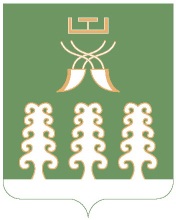 Республика БашкортостанАдминистрация сельского поселенияШаранский  сельсоветмуниципального районаШаранский район452630 с. Шаран ул. Первомайская,62Тел.(347) 2-22-43,e-mail:sssharanss@yandex.ruс. Шаран тел.(34769) 2-22-43Наименование Программы       Программа   противодействия    коррупции в  сельском поселении Шаранский сельсовет  муниципального    района    Шаранский    район Республики Башкортостан на 2014 - 2016 годыОснование для разработкиПрограммы         Указ  Президента  Российской  Федерации  от 13 апреля . N 460 "О Национальной стратеги противодействия коррупции и Национальном планепротиводействия  коррупции   на  2010  -  2011 годы";Указ Президента  Республики Башкортостан от 15 сентября  .  N УП-482  "О дополнительных мерах   по противодействию коррупции в Республике Башкортостан"; Указ Президента Республики Башкортостан от  10 января  .  N УП-46  "Об    утверждении Программы противодействия    коррупции    в Республике Башкортостан на 2011-2013 годы"Муниципальный заказчикПрограммыАдминистрация сельского поселения Шаранский сельсовет муниципального района Шаранский район Республики БашкортостанОсновные  разработчикиПрограммы                    Администрация  сельского поселения Шаранский сельсовет муниципального района Шаранский Район Республики БашкортостанИсполнители Программы        Администрация сельского поселения Шаранский сельсовет муниципального района Шаранский район района;Отдел полиции по Шаранскому району (по согласованию);Администрация  сельского поселения Шаранский сельсовет муниципального района Шаранский район Республики Башкортостан;общественные объединения и организации (по согласованию);средства  массовой информации (по согласованию)Цели Программы                    - достижение качественно нового уровня противодействия   коррупции   с   обеспечением полноты выявления коррупционных правонарушений и   адекватного реагирования на  них в соответствии с законом;- создание  условий  для   постоянного  снижения уровня   коррупции за счет искоренения (нейтрализации)  порождающих   ее   причин   и условий;- повышение эффективности взаимодействия органов муниципальной власти и общества в сфере муниципального управления; обеспечение  защиты- прав и законных интересов граждан, общества и государства от угроз, связанных с коррупциейЗадачи Программы                     - Повышение   риска   коррупционных    действий;- стимулирование законопослушного поведения; формирование антикоррупционного общественного мнения, нетерпимости к проявлениям                               коррупции;- обеспечение адекватного реагирования правовыми, организационными, идеологическими и другими  мерами на коррупционные  угрозы;- упреждение  возможностей   возникновения  и действия коррупционных факторов. Основные   направления        реализации Программы         - Организационно-управленческие меры по обеспечению   антикоррупционной  деятельности;- основные меры противодействия коррупции в сфере предпринимательства;- обеспечение прозрачности работы муниципальных служащих, укрепление их связей с гражданским обществом;- стимулирование антикоррупционной   активностиобщественности;- деятельность  правоохранительных  органов  по предупреждению коррупции.Сроки и этапы реализацииПрограммы2014 - 2016 годы, без деления на этапыОбъем и источники Программы                    Средства, предусмотренные на финансирование основной деятельности исполнителей.Бюджет муниципального района Шаранский район:2014 год -   тыс. руб.2015 год -   тыс. руб.2016 год -   тыс. руб.Отдельные программные мероприятия могут финансироваться   за  счет внебюджетных источниковОжидаемые результаты       реализации Программы         - Увеличение численности субъектов противодействия коррупции, повышение качества и эффективности       антикоррупционной деятельности  за  счет  внутренних  резервов и дополнительного ресурсного обеспечения; приведение законодательных и  иных нормативныхправовых актов в соответствие с антикоррупционными требованиями; - рост числа выявляемых коррупционныхправонарушений при уменьшении их латентного(скрытого) слоя,- обеспечение надлежащего правового реагированияна эти правонарушения; - расширение и интенсификация сфер упреждающего воздействия на коррупциогенные факторы; - создание условий для постепенного снижения уровня  коррупции,- ограничения сфер и силы действия факторов, еепродуцирующих;      - ослабление негативных воздействий коррупции на  муниципальное и иное социальное управление.Оценка эффективности  Программы                    Производится применительно к основным направлениям в ежегодных докладах исполнителей программных  мероприятий, представляемых в Администрацию сельского поселения Шаранский сельсовет   муниципального района Шаранский район Республики БашкортостанКонтроль за выполнениемПрограммыОбщий контроль за выполнением Программы        осуществляет Администрация   сельского поселения  Шаранский сельсовет муниципального района   Шаранский район Республики Башкортостан№ п/пНаименование мероприятияисполнителиСрок исполненияОжидаемый результат1Обеспечение антикоррупционной экспертизы нормативно-правовых актов  и их проектовСовет и администрация сельского поселения постоянноантикоорупционная оптимизация нормотворческого процесса 2Проведение постоянного мониторинга действующего законодательства с целью выявления изменений и своевременного их учета в муниципальных правоых актахСовет и администрация сельского поселенияпостоянноантикоорупционная оптимизация нормотворческого процесса3Предотвращение, урегулирование и анализ фактов конфликта интересов на муниципальной службеСовет и администрация сельского поселения при возникновении фактов конфликта интересовУстранение путем нормативного регулирования условий возникновения фактов конфликта интересов 4Участие в пределах своих полномочий в проведении проверок при регистрации прав, при освобождении от прохождения воинской службы, при выдаче гражданами требуемых ими документовадминистрация сельского поселения2014-2016ранняя профилактика правонарушений и злоупотреблений в этих сферах; выявление и пресечение коррупционных правонарушений5Организация в МБОУ СОШ проведения конкурса  стенных газет «Молодежь против коррупции»МБОУ СОШ № 1, 2 с. ШаранМБОУ СОШ с.Наратасты2014-2016Формирование у учащихся  и населения активной гражданской  позиции по  противостоянию коррупции6Обеспечение прозрачности  деятельности  муниципальных служащих в администрации сельского поселения администрация сельского поселения2014-20167Активизировать работу по информации широких слоев населения для  более эффективной  реализации антикоррупционной политики (собрания трудовых коллективов, граждан по месту жительства)администрация сельского поселения , участковый уполномоченный полиции2014-2016Стимулирование общественной  активности противостояния коррупции